Monster MashHalloween Dance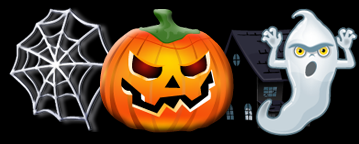 Date:  Saturday October 27,2012Time:  7:00 p.m. – 9:30 p.m.,Where:  CLASS Building,125 Dufferin Street South,Alliston, OntarioAdmission: $5.00 per familyRefreshments: Pot Luck snacks or finger foods,beverages will be provided.This is a social event for students with special needs,from grades 7 to 12, and their parents/caregivers.Please R.S.V.P. by October 22, 2012 .Andrea Keogh at 705-718-7215,or Debra Waylen at 705-250-0149Dress Code: Halloween Costume or Halloween ColoursCome have a Spook-tacular time!!